INDICAÇÃO Nº 543/2018Sugere ao Poder Executivo Municipal operação “tapa-buracos” na Rua Águas de São Pedro, na altura do nº 568 e 578, no bairro São Joaquim.  Excelentíssimo Senhor Prefeito Municipal, Nos termos do Art. 108 do Regimento Interno desta Casa de Leis, dirijo-me a Vossa Excelência para sugerir que, por intermédio do Setor competente, seja executada operação “tapa-buracos” na Rua Águas de São Pedro, na altura do nº 568 e 578, no bairro São Joaquim. Justificativa: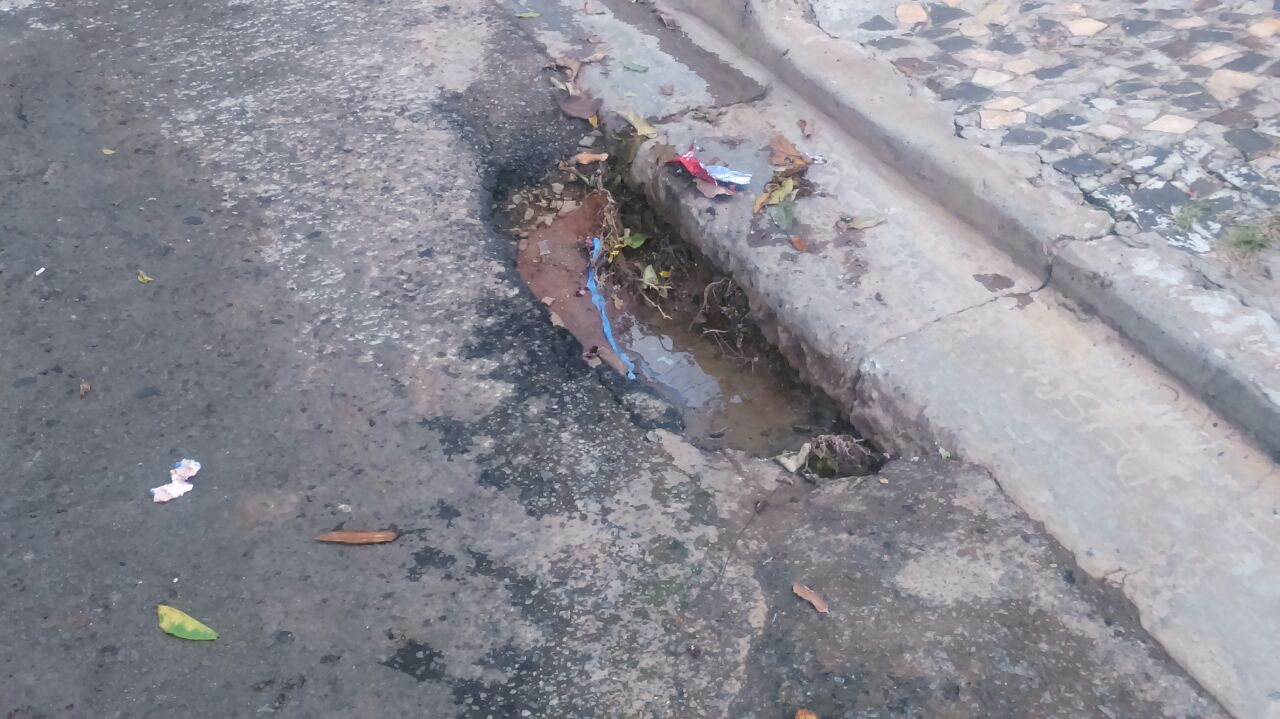 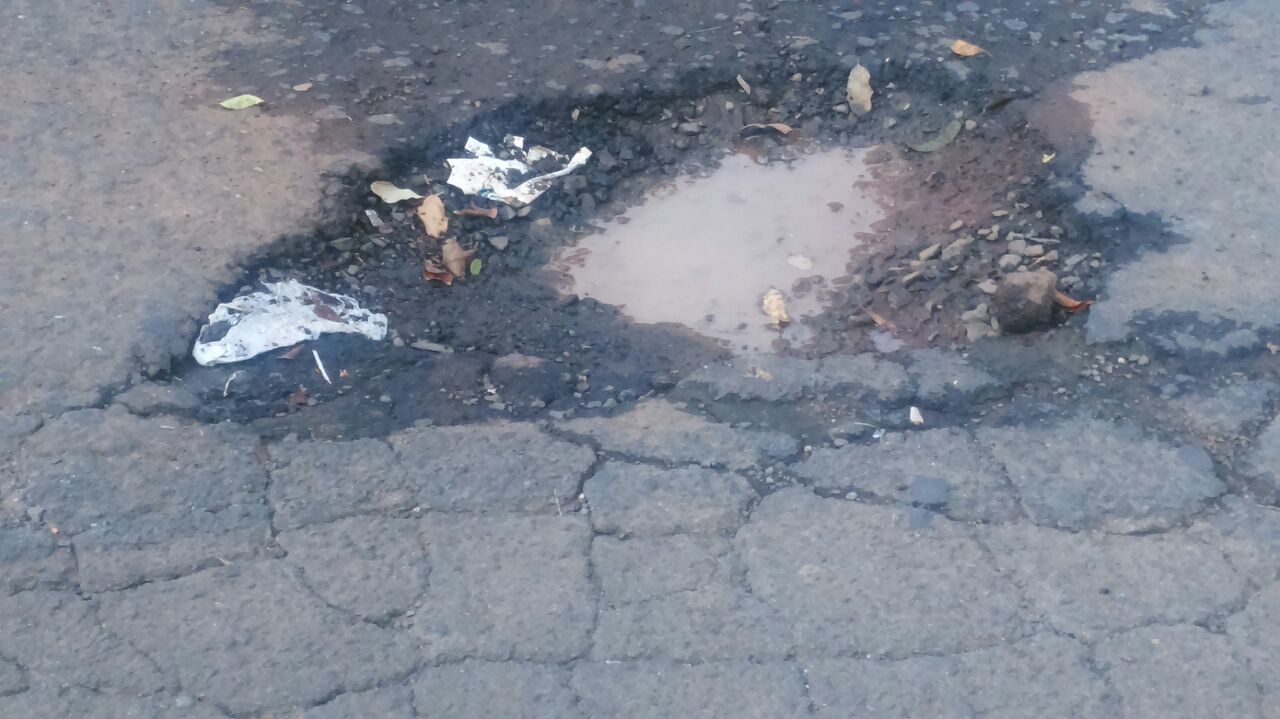 Conforme foto acima, este vereador pôde constatar o estado de degradação da malha asfáltica da referida via pública, motivo pelo qual peço URGÊNCIA no atendimento dessa indicação.Plenário “Dr. Tancredo Neves”, em 18 de janeiro de 2.018.JESUS VENDEDOR-Vereador / Vice Presidente-